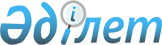 Об установлении квоты рабочих мест для лиц, состоящих на учете службы пробации уголовно-исполнительной инспекции, освобожденных из мест лишения свободы и несовершеннолетних выпускников интернатных организаций
					
			Утративший силу
			
			
		
					Постановление акимата города Экибастуза Павлодарской области от 01 июля 2011 года N 526/6. Зарегистрировано Департаментом юстиции Павлодарской области 21 июля 2011 года N 12-3-299. Утратило силу постановлением акимата города Экибастуза Павлодарской области от 11 июня 2013 года N 547/6      Сноска. Утратило силу постановлением акимата города Экибастуза Павлодарской области от 11.06.2013 N 547/6.      Сноска. Заголовок с изменениями, внесенными постановлением акимата города Экибастуза Павлодарской области от 29.06.2012 N 774/7.

      В соответствии с подпунктом 7) статьи 18 Трудового кодекса Республики Казахстан от 15 мая 2007 года, подпунктом 13) пункта 1 статьи 31 Закона Республики Казахстан "О местном государственном управлении и самоуправлении в Республике Казахстан" от 23 января 2001 года, подпунктами 5-5), 5-6) статьи 7 Закона Республики Казахстан "О занятости населения" от 23 января 2001 года, акимат города Экибастуза ПОСТАНОВЛЯЕТ:



      1. Установить квоту рабочих мест для трудоустройства лиц,  состоящих на учете службы пробации уголовно-исполнительной инспекции, освобожденных из мест лишения свободы и несовершеннолетних выпускников интернатных организаций на предприятиях, учреждениях и организациях Экибастузского региона независимо от форм собственности (по согласованию) в размере одного процента от общей численности рабочих мест.

      Сноска. Пункт 1 с изменениями, внесенными постановлением акимата города Экибастуза Павлодарской области от 29.06.2012 N 774/7 (вводится в действие по истечении десяти календарных дней после дня его первого официального опубликования).



      2. Государственному учреждению "Отдел занятости и социальных программ акимата города Экибастуза" обеспечить содействие в трудоустройстве лицам, состоящих на учете службы пробации уголовно-исполнительной инспекции, освобожденным из мест лишения свободы и несовершеннолетним выпускникам интернатных организаций на квотируемые рабочие места путем выдачи соответствующих направлений работодателям.

      Сноска. Пункт 2 с изменениями, внесенными постановлением акимата города Экибастуза Павлодарской области от 29.06.2012 N 774/7 (вводится в действие по истечении десяти календарных дней после дня его первого официального опубликования).



      3. Настоящее постановление вводится в действие по истечении 10 (десяти) календарных дней после дня его первого официального опубликования.



      4. Контроль за исполнением данного постановления возложить на заместителя акима города Экибастуза Оспанкулова Г.А.      Аким города Экибастуза                     А. Вербняк
					© 2012. РГП на ПХВ «Институт законодательства и правовой информации Республики Казахстан» Министерства юстиции Республики Казахстан
				